Red Dragon Martial Arts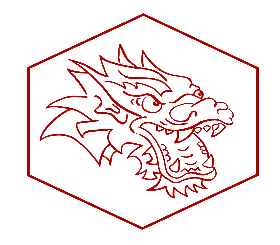         7601 Grandview Ave • Arvada, Colorado 80002  • Phone 720-422-3857melinda@reddragonmartialart.com  •   www.reddragonmartialart.comEffective June 29th, 2020				Time 	Class 	CriteriaMonday 3:15 – 4:00 p.m.	Online Karate	All ages4:30 – 5:00 p.m.	Little Dragons	Ages 3 – 5 yrs5:30 – 6:15 p.m.	Beginner  Karate	White – Orange belts only6:30 – 7:15 p.m.	Advanced  Karate	Green – Brown belts onlyTuesday 3:15 – 4:00 p.m.	Camp Karate	Reserved for Summer Camp4:30 – 5:15 p.m.	Beginner  Karate	White – Orange belts only5:30 – 6:15 p.m. 	Advanced  Karate	Green – Black belts only6:30 – 7:15 p.m. 	Beginner  Karate (Face Masks required)	White – Orange belts onlyWednesday 3:15 – 4:00 p.m.	Online Karate	All ages4:30 – 5:00 p.m.	Little Dragons	Ages 3 – 5 yrs5:30 – 6:15 p.m.	Beginner  Karate (Face Masks required)	White – Orange belts only6:30 – 7:15 p.m.	Advanced  Karate	Green – Brown belts onlyThursday 3:15 – 4:00 p.m.	Camp Karate	Reserved for Summer Camp4:30 – 5:15 p.m.	Beginner  Karate	White – Orange belts only5:30 – 6:15 p.m. 	Advanced  Karate	Green – Black belts only6:30 – 7:15 p.m.	Advanced Karate 	*Please don’t attend both 5:30 and 6:30pmFriday 4:30 – 5:00 p.m.	Little Dragons and Online Little Dragons	Ages 3 – 5 yrs5:30 – 6:15 p.m.	Beginner  Karate	White – Orange belts only6:30 – 7:15 p.m.	Black Belt Class	Black belts only